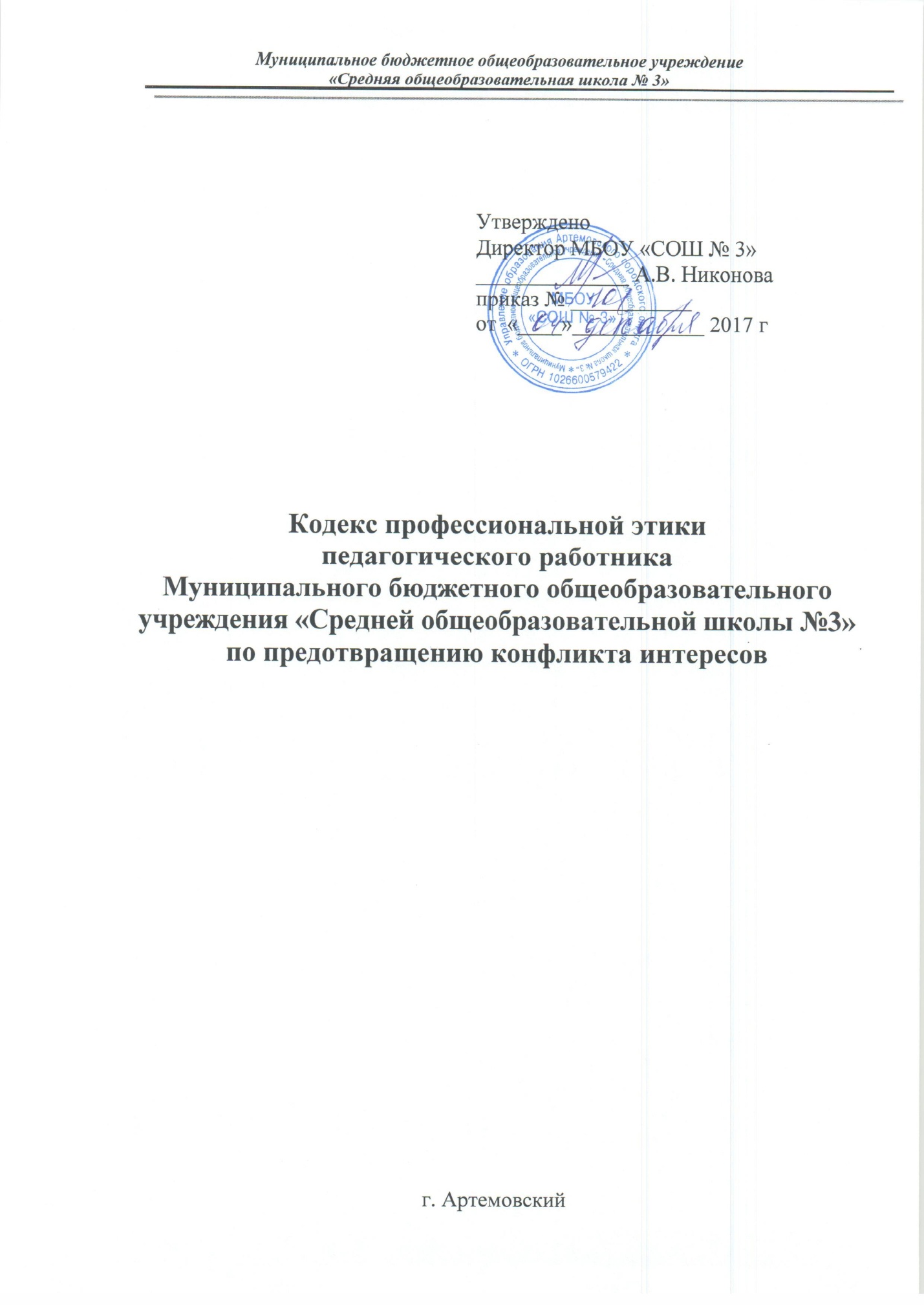 1.Общие положения1.1. Кодекс педагогического работника МБОУ «СОШ №3» (далее – Школы, Кодекс) по предотвращению конфликта интересов – документ, разработанный с целью создания корпоративной культуры в Школе, улучшения имиджа Школы, оптимизации взаимодействия с внешней средой и внутри Школы, обеспечения устойчивого развития в условиях современных перемен. Кодекс разработан в соответствии с положениями Конституции Российской Федерации, Федерального закона от 29 декабря 2012 г. № 273-ФЗ «Об образовании в Российской Федерации», Указа Президента Российской Федерации от 07 мая 2012 г. № 597 «О мероприятиях по реализации государственной социальной политики», Трудового  кодекса  Российской Федерации,  Федерального закона «О противодействии коррупции», иными  нормативными правовыми актами Российской Федерации, на основе Модельного  кодекса  профессиональной этики педагогических работников организаций, осуществляющих образовательную деятельность.1.2. Целью Кодекса является установление этических норм и правил служебного поведения работников для достойного выполнения ими своей профессиональной деятельности, а также содействие укреплению авторитета работников Школы, и обеспечение единых норм поведения.1.3. Кодекс представляет собой свод общих принципов профессиональной служебной этики, которыми должны руководствоваться педагогические работники независимо от занимаемой ими должности.1.4. Кодекс – это свод основных морально-этических норм и правил социального поведения, следуя которым педагогические работники укрепляют высокую репутацию Школы, поддерживают ее авторитет и продолжают традиции предшествующих поколений педагогических работников и обучающихся.1.5. Кодекс определяет основные принципы совместной жизнедеятельности участников образовательных отношений, включающие уважительное, вежливое и заботливое отношения друг к другу и к окружающим, аспекты сотрудничества и ответственности за функционирование Школы.1.6. Кодекс регулирует взаимодействие педагога Школы с другими участниками учебно-воспитательного процесса, определяет его отношение к профессиональной деятельности и к собственным профессионально значимым качествам1.7. Кодекс призван повысить эффективность выполнения работниками своих должностных обязанностей.1.8. Кодекс служит основой для формирования должной морали в сфере образования, уважительного отношения к образовательным организациям в общественном сознании, а также выступает как институт общественного сознания и нравственности работников образования, их самоконтроля.1.9. Кодекс является документом, открытым для ознакомления всеми участниками учебно-воспитательного процесса (обучающихся, родителей (законных представителей), педагогических работников). Содержание Кодекса доводится до сведения педагогических работников, родителей (законных представителей), обучающихся. Вновь прибывшие работники обязательно знакомятся с данным документом.1.10. Каждый работник должен принимать все необходимые меры для соблюдения положений Кодекса, а каждый гражданин Российской Федерации вправе ожидать от работника поведения в отношениях с ним в соответствии с положениями Кодекса1.11. Кодекс распространяется на всех педагогических работников Школы. 1.12.Знание и соблюдение работниками положений Кодекса является одним из критериев оценки качества их профессиональной деятельности и трудовой дисциплины1.13. Изменения и дополнения в Кодекс могут вноситься по инициативе как отдельных практических педагогов, так и иных служб Школы; изменения и дополнения утверждаются на педагогическом совете или общем собрании трудового коллектива.2. Этические принципы взаимодействия участниковобразовательного процесса2.1. Принцип гуманизации предполагает:- создание в Школе атмосферы заботы о здоровье и благополучии, уважения чести и достоинства личности ребенка, педагога;- формирование в Школе действенной альтернативы тем тенденциям развития цивилизации в целом и российского общества в частности, которые разрушают человеческую личность;- развитие таких ценностей и приоритетов, как сохранение жизни на Земле, разумное отношение к природным богатством;- формирование человеческих взаимоотношений на основе дружелюбия, доброжелательности, сотрудничества, взаимопомощи, заботы и ответственности, справедливости правдивости, честности, совестливости, порядочности;- создание действенной помощи социально-психологической и педагогической службы школьникам.2.2. Принцип личностного подхода. Его основными сторонами являются:- ценность личности, заключающаяся в самой ценности ребенка;- уникальность личности, состоящая в признании индивидуальности каждого ребенка;- приоритет личностного развития, когда обучение выступает как средство развития личности каждого индивидуума;- субъективность учебно-воспитательного процесса, ориентация на внутреннюю мотивацию  ребенка  в организации школьной жизни;- самореализация – раскрытие природных возможностей, задатков, способностей потребностей и склонностей- социализация – осознание и освоение человеком современных культурных ценностей, знаний, форм бытовой, экономической, социальной и духовной жизни;- адаптация к существующим в обществе правилам и нормам жизни.2.3. Принцип природосообразности основывается на научном понимании взаимосвязи природных и социокультурных процессов; учащихся обучают и воспитывают сообразно их полу, возрасту, формируют у них ответственность за развитие самих себя.    2.4. Принцип индивидуального и дифференцированного подхода связан с необходимостью всестороннего развития учащихся и учёта их индивидуальных особенностей (индивидуальный подход), а также выявлением типических особенностей,  присущих определённой группе школьников (дифференцированный подход). Предполагает разработку программы работы со всем классом и развитие каждого ученика в отдельности.  Создание оптимальных условий для всестороннего развития ребенка: интеллектуального, эмоционального, физического, социального.2.5. Принцип культуросообразности предполагает непрерывное, последовательное выполнение основных компонентов духовной культуры школьника: вечных общечеловеческих ценностей, культурно-исторических ценностей малой Родины, патриотизма и гражданственности, культуры труда, быта.2.6. Принцип демократизации  реализуется в системе обучения и воспитания через:- разработку системы локальных актов, определяющих содержание, цели по определенным направлениям деятельности Школы;- создание системы отношений в коллективе на основе толерантности, взаимного уважения прав и свобод учителей, учеников, родителей;2.7. Принцип воспитывающей и развивающей направленности необходим для формирования у школьников нравственных представлений и понятий, адекватных способов поведения в обществе и содействия их общему психическому и физическому развитию. Требует создания особых условий для повышения качества развивающей работы путём включения школьников в активную деятельность и формирования у них познавательной активности и самостоятельности2.8. Принцип социальной мотивации отражает обусловленность образования общественными потребностями и влиянием общественной среды на процесс обучения и воспитания учащихся. Реализуется в организации учебно-воспитательной работы на основе тесной связи с окружающей действительностью, с жизнью предприятий, организаций; предполагает опору на жизненный опыт детей и подготовку к самостоятельной жизни в обществе.3. Этические правила поведения педагогических работников при выполнении ими трудовых обязанностей 3.1. При выполнении трудовых обязанностей педагогические работники, сознавая ответственность перед государством, обществом и гражданами, призваны:3.1.1. исходить из конституционного положения о том, что человек, его права и свободы являются высшей ценностью, и каждый гражданин имеет право на неприкосновенность частной жизни, личную и семейную тайну, защиту чести, достоинства, своего доброго имени;3.1.2. педагогическим работникам следует быть образцом профессионализма, безупречной репутации, способствовать формированию благоприятного морально-психологического климата для эффективной работы;3.1.3. осуществлять свою деятельность на высоком профессиональном уровне;3.1.4. соблюдать правовые, нравственные и этические нормы;3.1.5. проявлять корректность, выдержку, такт и внимательность в обращении с участниками образовательных отношений, уважать их честь и достоинство, быть доступным для общения, открытым и доброжелательным;3.1.6. применять педагогически обоснованные и обеспечивающие высокое качество образования формы, методы обучения и воспитания;3.1.7. развивать у обучающихся познавательную активность, самостоятельность, инициативу, творческие способности, формировать гражданскую позицию, способность к труду и жизни в условиях современного мира, формировать у обучающихся культуру здорового и безопасного образа жизни;3.1.8. учитывать особенности психофизического развития обучающихся и состояние их здоровья, соблюдать специальные условия, необходимые для получения образования лицами с ограниченными возможностями здоровья, взаимодействовать при необходимости с медицинскими организациями;3.1.9. проявлять терпимость и уважение к обычаям и традициям народов России и других государств, учитывать культурные и иные особенности различных этнических, социальных групп и конфессий, способствовать межнациональному и межконфессиональному согласию обучающихся;3.1.9.  проявлять корректность и внимательность к обучающимся, их родителям (законным представителям) и коллегам;3.1.10.   соблюдать культуру речи;3.1.11. внешний вид педагогического работника при выполнении им трудовых обязанностей должен способствовать уважительному отношению к педагогическим работникам и Школе, осуществляющей образовательную деятельность, соответствовать общепринятому деловому стилю, который отличают официальность, сдержанность, аккуратность.3.2.  При выполнении трудовых обязанностей педагогический работник не допускает:3.2.1. любого вида высказываний и действий дискриминационного характера по признакам пола, возраста, расы, национальности, языка, гражданства, социального, имущественного или семейного положения, состояния здоровья, политических или религиозных предпочтений;3.2.2. грубости, проявлений пренебрежительного тона, заносчивости, предвзятых замечаний, предъявления неправомерных, незаслуженных обвинений;3.2.3. угроз, оскорбительных выражений или реплик, действий, препятствующих нормальному общению или провоцирующих противоправное поведение;3.2.4. использования мобильного телефона во время осуществления образовательного процесса, служебных совещаний, бесед, иного служебного общения с гражданами;3.2.5. поведения, которое могло бы вызвать сомнение в добросовестном исполнении педагогическим работником трудовых обязанностей, а также избегать конфликтных ситуаций, способных нанести ущерб его репутации или авторитету Школы, осуществляющей образовательную деятельность.4. Требования к антикоррупционному поведению4.1. Педагогическим работникам надлежит принимать меры по недопущению коррупционно опасного поведения педагогических работников, своим личным поведением подавать пример честности, беспристрастности и справедливости.                                     4.2.   При исполнении  должностных обязанностей педагогические работники не должны допускать личной заинтересованности, которая приводит или может привести к конфликту интересов,   исключать действия, связанные с влиянием каких-либо личных, имущественных (финансовых) и иных интересов, препятствующих добросовестному исполнению трудовых обязанностей   4.3.  Педагоги и сотрудники обязаны уведомлять руководителя ОУ, органы прокуратуры Российской Федерации или другие государственные органы обо всех случаях обращения к ним каких-либо лиц в целях склонения его к совершению коррупционных правонарушений.               4.4.  Педагогам и сотрудникам  запрещается получать в связи с исполнением должностных обязанностей вознаграждения от физических и юридических лиц (подарки, денежное вознаграждение, ссуды, услуги, оплату развлечений, театров, музеев, отдыха, транспортных расходов и иные вознаграждения).Подарки, полученные педагогами и сотрудниками в связи с мероприятиями,  признаются соответственно муниципальной собственностью и передаются педагогами и сотрудниками по акту в Школу, за исключением случаев, установленных законодательством Российской Федерации. 4.5. Ежегодно  представлять для ознакомления родителей (законных представителей) обучающихся, воспитанников образовательного учреждения публичные отчеты о привлечении внебюджетных средств.  4.6. Производить прием средств и (или) материальных ценностей на основании договора пожертвования или безвозмездного дарения, заключенного в соответствии с законодательством Российской Федерации, в котором должны быть отражены: - реквизиты благотворителя; - сумма взноса и(или) подробное наименование материальной ценности (с указанием цены);- конкретная цель использования; - дата внесения средств и(или) передачи материальных ценностей; 4.7.  Оформить в установленном порядке постановку на баланс имущества, полученного от благотворителей и (или) приобретенного за счет внесенных ими средств. 4.8. Не допускать принуждения со стороны работников Школы и родительской общественности к внесению благотворительных пожертвований родителями (законными представителями) обучающихся, воспитанников Школы. 4.9. Запрещается педагогам заниматься частной практикой на территории Школы.5. Свод основных норм и правил 5.1. Личность педагога5.1.1. Профессиональная этика педагога требует призвания, преданности своей работе и чувства ответственности при исполнении своих обязанностей.5.1.2. Педагог требователен по отношению к себе и стремится к самосовершенствованию. Для него характерны самонаблюдение, самоопределение и самовоспитание.5.1.3. Для педагога необходимо постоянное обновление. Он занимается своим образованием, повышением квалификации и поиском наилучших методов работы.5.2.Ответственность педагога5.2.1. Педагог несет ответственность за качество и результаты доверенной ему педагогической работы – образования подрастающего поколения.5.2.2. Педагог несет ответственность за порученные ему администрацией функции и доверенные ресурсы.5.3. Авторитет, честь, репутация педагога5.3.1. Своим поведением педагог поддерживает и защищает исторически сложившуюся профессиональную честь педагога.5.3.2. Педагог передает молодому поколению национальные и общечеловеческие культурные ценности, принимает посильное участие в процессе культурного развития.5.3.3. В общении со своими учениками и во всех остальных случаях педагог уважителен, вежлив и корректен. Он знает и соблюдает нормы этикета.5.3.4. Авторитет педагога основывается на компетенции, справедливости, такте, умении заботиться о своих учениках.5.3.5. Педагог воспитывает на своем положительном примере. Он избегает морального или нравственного поучения, которые по тем или иным причинам вызывают сомнение в их этической оправданности, не спешит осуждать и не требует от других того, что сам соблюдать не в силах.5.3.6. Педагог имеет право на неприкосновенность личной жизни. Выбранный педагогом образ жизни не должен наносить ущерб престижу профессии, извращать его отношения с учениками и коллегами или мешать исполнению профессиональных обязанностей.5.3.7. Педагог дорожит своей репутацией.5.4.Общение педагога с  учащимися5.4.1. Педагог сам выбирает подходящий стиль общения с учащимися, основанный на взаимном уважении.5.4.2. Педагог должен быть требователен к себе. Требовательность педагога по отношению к обучающемуся позитивна. Педагог никогда не должен терять чувства меры и самообладания.5.4.3. Педагог выбирает такие методы работы, которые поощряют в его учениках развитие положительных черт и взаимоотношений: самостоятельность, инициативность, ответственность, самоконтроль, самовоспитание, желание сотрудничать и помогать другим.5.4.4. Педагог является беспристрастным, одинаково доброжелательным и благосклонным ко всем своим ученикам. Приняв необоснованно принижающие ученика оценочные решения, педагог должен постараться немедленно исправить свою ошибку.5.4.5. При оценке достижений учеников в баллах педагог стремится к объективности и справедливости. Недопустимо тенденциозное занижение или завышение оценочных баллов для искусственного поддержания видимости успеваемости и исправление ошибок учащихся во время письменных работ и контрольных проверок.5.4.6. Педагог соблюдает дискретность. Педагогу запрещается сообщать другим лицам доверенную лично ему учеником информацию, за исключением случаев, предусмотренных законодательством.5.4.7. Педагог не злоупотребляет своим служебным положением. Он не может использовать своих учеников, требовать от них каких-либо услуг или одолжений.5.4.8. Педагог не имеет права требовать от своего ученика вознаграждения за свою работу, в том числе и дополнительную. 5.4.9. Педагог терпимо относится к религиозным убеждениям и политическим взглядам своих учеников.5. 5.Общение между педагогами5.5.1. Взаимоотношения между педагогами основываются на принципах коллегиальности, партнерства и уважения.5.5.2. Педагог как образец культурного человека всегда обязан приветствовать (здороваться) со своим коллегой, проявление иного поведения может рассматриваться как неуважение (пренебрежения) к коллеге. Пренебрежительное отношение недопустимо.5.5.3. Педагоги избегают необоснованных и скандальных конфликтов во взаимоотношениях. В случае возникновения разногласий они стремятся к их конструктивному решению.5.5.4. В Школе не должно быть места сплетням, интригам, слухам, домыслам. Педагоги Школы при возникших конфликтах не имеют права обсуждать рабочие моменты и переходить на личности с указанием должностных полномочий, обсуждать жизнь Школы за ее пределами, в том числе и в социальных сетях Интернет.5.5.5. Вполне допустимо и даже приветствуется положительные отзывы, комментарии и местами даже реклама педагогов о Школе за пределами учебного заведении, а именно выступая на научно-практических конференциях, научных заседаниях, мастер-классах, который педагог вправе проводить, участвовать за пределами Школы.5.5.6. Критика, направленная на работу, решения, взгляды и поступки коллег или администрации, не должна унижать подвергаемое критике лицо. Она обязана быть обоснованной, конструктивной, тактичной, необидной, доброжелательной. Важнейшие проблемы и решения в педагогической жизни обсуждаются и принимаются в открытых педагогических дискуссиях.
        5.5.7. Педагоги не прикрывают ошибки и проступки друг друга.5.6.Взаимоотношения с администрацией.5.6.1. Администрация Школы делает все возможное для полного раскрытия способностей и умений педагога как основного субъекта образовательной деятельности.5.6.2. В Школе соблюдается культура общения, выражающаяся во взаимном уважении, доброжелательности и умении находить общий язык. Ответственность за поддержание такой атмосферы несет директор.5.6.3. Администрация школы терпимо относится к разнообразию политических, религиозных, философских взглядов, вкусов и мнений, создает условия для обмена взглядами, возможности договориться и найти общий язык. Различные статусы педагогов, квалификационные категории и обязанности не должны препятствовать равноправному выражению всеми педагогами своего мнения и защите своих убеждений.5.6.4. Администрация не может дискриминировать, игнорировать или преследовать педагогов за их убеждения или на основании личных симпатий или антипатий. Отношения администрации с каждым из педагогов основываются на принципе равноправия.5.6.5. Администрация не может требовать или собирать информацию о личной жизни педагога, не связанную с выполнением им своих трудовых обязанностей.5.6.6. Администрация не имеет права скрывать или тенденциозно извращать информацию, могущую повлиять на карьеру педагога и на качество его труда. Важные для педагогического сообщества решения принимаются в учреждении на основе принципов открытости и общего участия.5.6.7. Педагоги Школы уважительно относятся к администрации, соблюдают субординацию и при возникновении конфликта с администрацией пытаются его разрешить с соблюдением этических норм. 5.7. Отношения с родителями (законными представителями)5.7.1. Консультация родителей по проблемам воспитания детей – важнейшая часть деятельности педагога. Она устраняет причины конфликтов на основе этических принципов.5.7.2. Педагог не разглашает высказанное детьми мнение о своих родителях или опекунах или мнение родителей или опекунов о детях. Передавать такое мнение другой стороне можно лишь с согласия лица, довершившего педагогу упомянутое мнение.5.7.3. Педагоги должны уважительно и доброжелательно общаться с родителями учеников.5.7.4. Отношения педагогов с родителями не должны оказывать влияния на оценку личности и достижений детей.5.7.5. На отношения педагогов с учениками и на их оценку не должна влиять поддержка, оказываемая их родителями или опекунами школе.5.8. Академическая свобода и свобода слова5.8.1. Педагог имеет право пользоваться различными источниками информации.5.8.2. При отборе и передаче информации ученикам педагог соблюдает принципы объективности, пригодности и пристойности. Тенденциозное извращение информации или изменение ее авторства недопустимо.5.8.3. Педагог имеет право открыто (в письменной или в устной форме) высказывать свое мнение о школьной, региональной или государственной политике в сфере просвещения, а также о действиях участников образовательного процесса, однако его утверждения не могут быть тенденциозно неточными, злонамеренными и оскорбительными.5.8.4.Педагог не имеет права обнародовать конфиденциальную служебную информацию.5.9.Использование  ресурсов5.9.1. Педагоги и административные работники должны бережно и обоснованно расходовать материальные и другие ресурсы. Они не имеют права использовать имущество Школы (помещения, мебель, телефон, телефакс, компьютер, копировальную технику, другое оборудование, почтовые услуги, транспортные средства, инструменты и материалы), а также свое рабочее время для личных нужд.5.10. Личные интересы и самоотвод5.10.1. Педагог и директор Школы объективен и бескорыстен. Его служебные решения не подчиняются собственным интересам, а также личным интересам членов семьи, родственников и друзей.5.10.2. Если педагог является членом совета, комиссии или иной рабочей группы, обязанной принимать решения, в которых он лично заинтересован, и в связи с этим не может сохранять беспристрастность, он сообщает об этом лицам, участвующим в обсуждении, и берет самоотвод от голосования или иного способа принятия решения.5.11. Благотворительность и меценатство.5.11.1. Школа имеет право принимать бескорыстную помощь со стороны физических, юридических лиц.5.11.2. Педагог является честным человеком и строго соблюдает законодательство Российской Федерации. С профессиональной этикой педагога не сочетаются ни получение взятки, ни ее дача.5.11.3. Директор школы или педагог может принять от родителей учеников любую бескорыстную помощь, предназначенную Школе. О предоставлении такой помощи необходимо поставить в известность общественность и выразить публично от ее лица благодарность.5.12.Прием на работу и перевод на более высокую должность5.12.1. Директор Школы должен сохранять беспристрастность при приеме на работу нового сотрудника или повышении своего сотрудника в должности. Он не может назначить своим заместителем или начальником какого-либо отделения члена своей семьи или своего родственника, а также предоставлять им какие-либо иные привилегии.5.12.2. Недопустимо брать вознаграждение в какой бы то ни было форме за приём на работу, повышение квалификационной категории, назначение на более высокую должность и т. п.                    6. Ответственность за нарушение положений Кодекса6.1.  Нарушение педагогическим работником положений настоящего Кодекса
рассматривается на заседаниях коллегиальных органов управления,
предусмотренных уставом Школы (педагогический совет, общее собрание работников и др.) или комиссии по урегулированию споров  между участниками образовательных отношений.6.2. Соблюдение педагогическим работником положений Кодекса может учитываться- при проведении аттестации педагогических работников на соответствие занимаемой должности,- при применении дисциплинарных взысканий в случае совершения работником, выполняющим воспитательные функции, аморального проступка, несовместимого с продолжением данной работы,- при поощрении работников, добросовестно исполняющих трудовые обязанности.